Литературно - игровая программа «Зимние фантазии»    Зима – это чудесные белоснежные праздники, долгие каникулы для детей и взрослых, когда можно интересно провести время не только в кругу семьи, но и в библиотеке.     5 января  детская библиотека  пригласила юных читателей школы  № 3  2 « А» класса  (учитель Кустова И.Г.) на литературно - игровую программу «Зимние фантазии».  Ребята окунулись в мир чудес и волшебства, узнали много интересного  из истории самого волшебного праздника и познакомились с  многообразием новогодних традиций и обычаев разных стран.     В ходе мероприятия дети принимали активное участие в весёлых конкурсах, играх, викторинах, читали стихи, вырезали снеговиков.     Вниманию детей была представлена книжная выставка «Волшебство новогодних метелей». Дети познакомились с красочными изданиями и с интересом рассматривали книги о Новом годе. В конце мероприятия учащиеся выбрали  понравившиеся им книги для чтения на дом.    Ребята весело и интересно провели время, получили положительные эмоции и небольшие призы.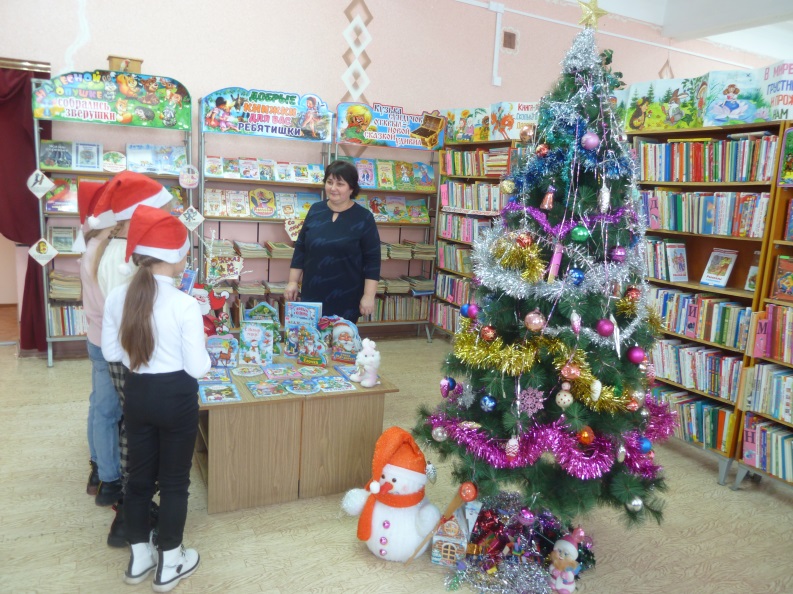 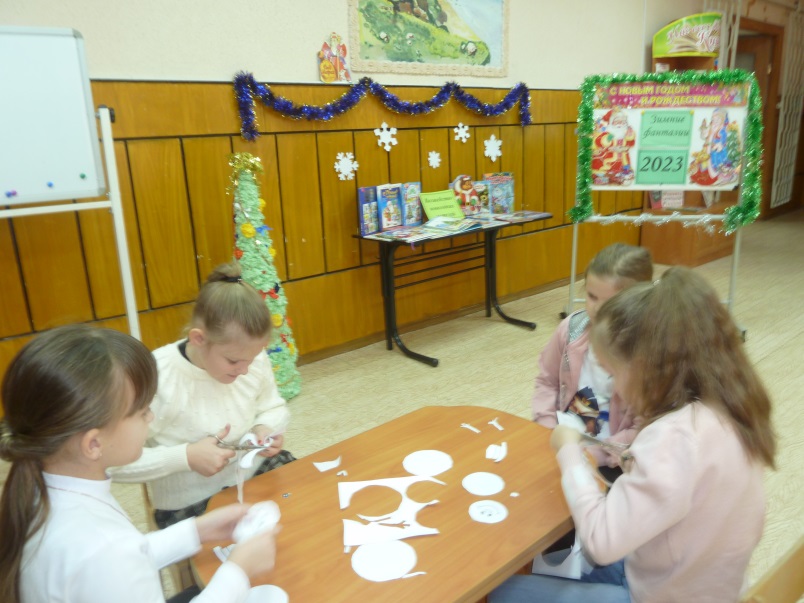 